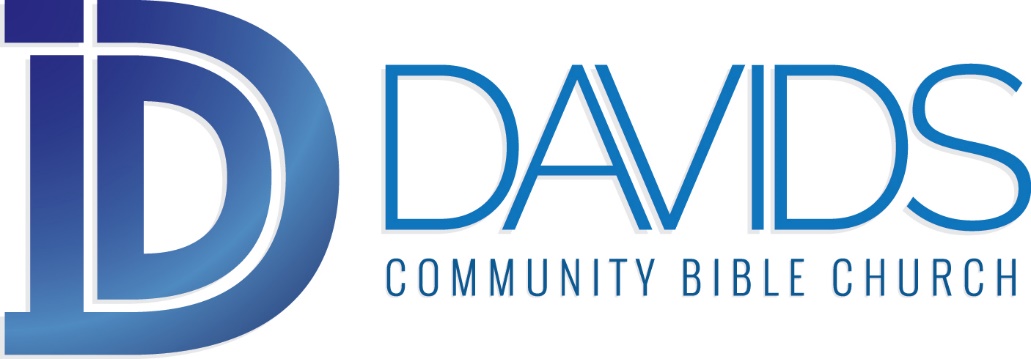 Dear Boys and Girls,I am so glad you are part of “Family Bible Fun!” where you and your family get to enjoy the Bible together. Did you enjoy the activity page? Did you do any of the lesson activities on the back of the letter? I hope so!Gather your family together and read the Bible, learn a memory verse, answer questions, pray, and choose some family activities. Also remember a short lesson is available on the church website (www.davidscbc.org).If you do something fun, I invite you to take pictures of your family and share them with our church family by emailing them to me at jsnyder@davidscbc.org.I am praying for you!Jill SnyderDirector of Christian Education